О внесении изменений в постановление администрации Аксаринского сельского поселения от 28.09.2018 № 55 «Об утверждении Положения о Совете по профилактике правонарушений Аксаринского сельского поселения Мариинско-Посадского района Чувашской Республики В соответствии с Законом Чувашской Республики от 22 февраля 2017 года № 5 «О профилактике правонарушений в Чувашской Республике», в целях обеспечения согласованной деятельности по профилактике правонарушений по месту жительства граждан, соблюдения правил благоустройства территорий населенных пунктов Аксаринского сельского поселения Мариинско-Посадского района Чувашской Республики, в связи с кадровыми изменениями администрация  Аксаринского сельского поселения Мариинско-Посадского района Чувашской Республики  п о с т а н о в л я е т:1. Внести в постановление администрации Аксаринского сельского поселения от 28.09.2018г. № 55 «Об утверждении Положения о Совете по профилактике правонарушений Аксаринского сельского поселения Мариинско-Посадского района Чувашской Республики» следующее изменение:Приложение № 2 к указанному постановлению изложить в редакции согласно приложению к настоящему постановлению.2. Признать утратившим силу постановление администрации Аксаринского сельского поселения Мариинско-Посадского района Чувашской Республики:- от 29.12.2020 № 82 «О внесении изменений в постановление администрации Аксаринского сельского поселения от 28.09.2018 г. № 55 «Об утверждении Положения о Совете по профилактике правонарушений Аксаринского сельского поселения Мариинско-Посадского района Чувашской Республики»;3. Настоящее постановление вступает в силу после официального опубликования в печатном средстве массовой информации – муниципальной газете «Посадский вестник».Глава Аксаринского сельского поселения	А.А.ПотемкинаПриложениек постановлению администрации от 19.01.2021 № 1«Приложение № 2к постановлению администрации от 28.09.2018 № 55Состав Совета по профилактике правонарушений на территории Аксаринского сельского поселения Мариинско-Посадского района Чувашской РеспубликиПотемкина Алина Алексеевна – глава Аксаринского сельского поселения (председатель Совета);Тихонова Валентина Федоровна – председатель Собрания депутатов (заместитель председателя Совета);Семенова Ольга Николаевна – специалист 1 разряда Аксаринского сельского поселения (секретарь Совета); Андреев Александр Анатольевич – УУП МВД Чувашской Республике ОМВД РФ по Мариинско-Посадскому району;Дивлекеева Людмила Анатольевна – заведующая Аксаринским ЦСДК МАУК «Централизованная клубная система»;Петрова Луиза Алексеевна – депутат Кузнецовского избирательного округа № 8;Беденев Анатолий Германович – депутат Аксаринского избирательного округа № 6;Семенова Елена Николаевна – заведующая Аксаринским ФАП;Кабачкова Людмила Гурьевна – директор МБОУ «Аксаринская НШ-ДС» (по согласованию);Иерей Николай Васильев Павлович – настоятель храма Покрова пресвятой Богородицы (по согласованию).»ЧĂВАШ РЕСПУБЛИКИ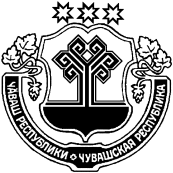 СĚнт ĚрвĂрри РАЙОНĚ ЧУВАШСКАЯ РЕСПУБЛИКА МАРИИНСКО-ПОСАДСКИЙ РАЙОНАКСАРИН ПОСЕЛЕНИЙĚН ЯЛ ХУТЛĂХĚ ЙЫШĂНУ2021.01.19  1  № Аксарин ялěАДМИНИСТРАЦИЯАКСАРИНСКОГО  СЕЛЬСКОГОПОСЕЛЕНИЯ ПОСТАНОВЛЕНИЕ19.01.2021  № 1деревня Аксарино